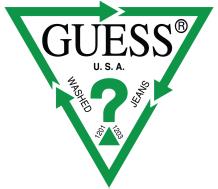 
GUESS wyznacza kierunek ekologicznej, cyrkularnej mody:przedstawia kolekcje Jeans Redesign i Reborn Denim na jesień 2021Los Angeles, Kalifornia – dzięki kolekcjom Jeans Redesign i Reborn Denim jesień 2021, GUESS staje się wiodącą marką, proponującą kolekcję denimu przyjaznego środowisku, produkowanego w zamkniętym obiegu surowców. Cyrkularna moda jest ideą, według której ubrania i materiały są ponownie przetwarzane i noszone. Obie kolekcje pokazują, jak zaawansowane projektowanie pozwala ekologii 
i trendom trwać w harmonii.Kolekcja GUESS x Jeans Redesign powstała według wytycznych inicjatywy Make Fashion Circular fundacji Ellen MacArthur. Jej celem jest kompleksowe podejście do zrównoważonego cyklu życia ubrań: od zastosowanych materiałów przez projektowanie po recykling, gdy produkt przestaje już być noszony. Założenia linii GUESS x Jeans Redesign skupiają się wokół jakości i trwałości, materiałów bezpiecznych dla zdrowia, transparentności działań, zdatności do recyklingu oraz dobrostanu osób, które uczestniczą w jej produkcji. Projekty wykonano w 100% z organicznej bawełny, przetworzonej w technologii o obniżonym zużyciu wody. W kolekcji zastosowano guziki z ekologicznych tworzyw oraz naszywki na tylnej kieszeni 
z materiału Jacron, wytwarzanego z odzyskanego papieru i naturalnego kleju. Z projektów całkowicie wyeliminowano metalowe nity, które zastąpiono haftowanymi metkami. Tak powstały wysokiej jakości dżinsowe ubrania, których każdy detal zaprojektowano z myślą o trwałości i długotrwałym noszeniu. Zastosowanie min. 98% naturalnych surowców odnawialnych pozwala na przetworzenie lub biodegradację ubrań, gdy czas ich noszenia dobiegnie końca. Jesienią dostępna będzie także kolekcja GUESS Reborn Denim, produkowana ekologicznymi metodami 
z minimum 90% zrównoważonych środowiskowo materiałów. Wykorzystane tkaniny powstały w wyniku recyklingu używanego dżinsu i nadwyżek produkcji odzieżowej. Starannie przetworzono je w piękny, miękki denim, który pozwala ograniczyć emisję odpadów ze świata mody i obniżyć zapotrzebowanie na cenne surowce naturalne. To kultowy styl marki GUESS w całkowicie świeżym wydaniu. Obie kolekcje denimowe realizują nowy plan zrównoważonego rozwoju marki – VISION GUESS. To długoterminowa strategia czerpiąca z dziedzictwa firmy, ale napędzana nową energią, troską o planetę 
i wspólną przyszłość. Łącznie z pozostałymi produktami przyjaznymi środowisku zebranymi pod wspólnym znakiem Smart GUESS, obecna oferta denimu tworzy więcej niż ćwierć globalnej kolekcji marki. To znaczący krok ku osiągnięciu celu: oferty dżinsowej ekologicznej w 75% do roku 2024.Aby dowiedzieć się więcej o zrównoważonym rozwoju GUESS lub kupić najnowsze modele z kolekcji GUESS x Jeans Redesign lub GUESS Reborn Denim, odwiedź stronę internetową Smart GUESS: www.guess.com/sustainability. Zdjęcia produktowe DENIM: pobierz Zdjęcia produktowe NON-DENIM: pobierz Aby uzyskać więcej informacji, prosimy o kontakt:Aleksandra Krajewska, Aleksandra@pretaporter-pr.com, +48 791 404 455Petra Kosorić – Kiełczewska, Petra@pretaporter-pr.com, +48 662 033 133Aleksandra Szerszeń, Aleksandra.szerszen@guess.eu, +48 573 425 278GUESS? Inc.Założona w 1981 roku firma GUESS rozpoczęła swoją działalność jako marka produkująca dżinsy i od tego czasu z powodzeniem stała się globalną marką z segmentu lifestyle. Obecnie spółka Guess? Inc. projektuje, sprzedaje, dystrybuuje i licencjonuje kolekcje mody, dżinsów, torebek, zegarków, okularów, butów i innych produktów. Produkty Guess? dystrybuowane są przez sklepy firmowe oraz najlepsze domy towarowe i salony multibrandowe na świecie. Według danych z 30 stycznia 2021 roku spółka zarządza 1,046 sklepami własnymi w Ameryce Północnej i Południowej, Europie oraz Azji. Partnerzy i dystrybutorzy spółki operują dodatkowo 524 punktami. Wspólnie prowadzą działalność w około stu krajach. Więcej informacji o firmie jest dostępnych na stronie www.guess.eu Jeans Redesign x Fundacja Ellen MacArthurInicjatywa Make Fashion Circular fundacji Ellen MacArthur wraz z ponad 80 ekspertami przemysłu odzieżowego określiła punkt wyjścia dla produkcji dżinsów w zamkniętym obiegu surowców. Jeans Redesign to zestaw wytycznych dotyczących trwałości, metod wykończenia, zdatności do recyklingu i świadomości pochodzenia materiałów. Wymagania te bazują na podstawowych zasadach ekonomii w obiegu zamkniętym, a ich celem jest produkcja dżinsów, które mogą być noszone dłużej, łatwo ulegać recyklingowi i powstawać w sposób lepszy dla środowiska i ludzi. Już ponad 70 marek, fabryk i producentów tkanin zaangażowało się w produkcję według zasad Jeans Redesign.